 V zvezek prilepi ali prepiši spodnjo preglednico skupaj z naslovom. Še enkrat preberi, potem naredi vaji spodaj.UNITS OF FOOD - IZRAŽANJE KOLIČINE PRI NEŠTEVNIH SAMOSTALNIKIHObkroži neštevne samostalnike. Ponavadi so to izrazi za tekočine, snovi, hrano, pa tudi nekateri pojmi. Podatek o tem dobimo v slovarju (oznaka C ali U). Če ti neka beseda zveni naravno, ko jo daš v ednino (a lemon, an hour), to ni neštevni samostalnik.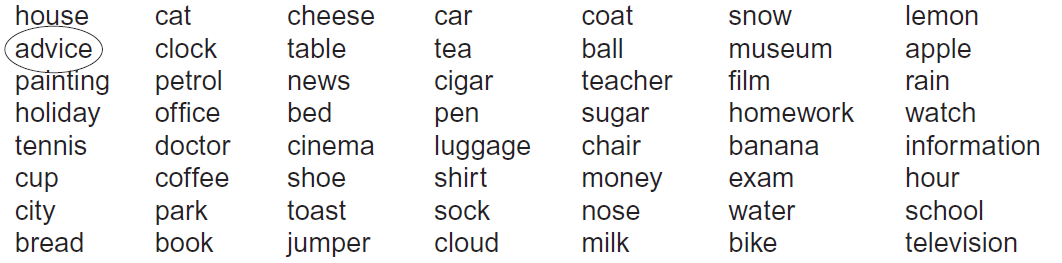 Spodnje povedi dopolni s pravim izrazom iz oklepaja.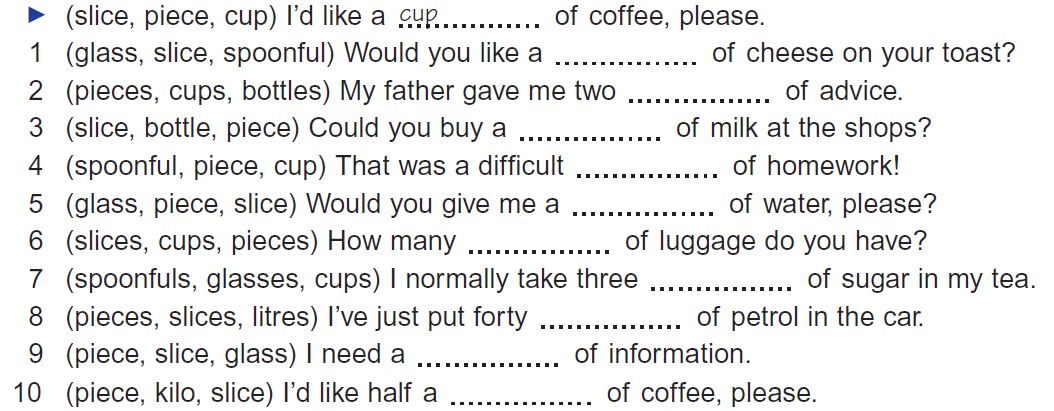 Neštevni samostalniki v nal. 1: advice, tennis, bread, petrol, coffee, cheese, news, toast, tea, luggage, sugar, money, milk, snow, homework, water, rain, information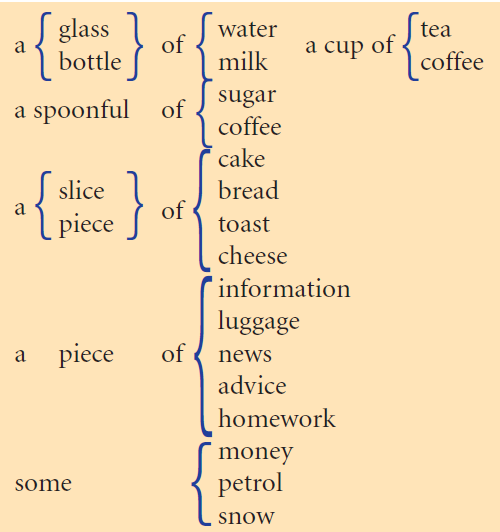 PREGLEDNICA LEVO:a glass – kozareca bottle – steklenicaa spoonful – polna žlicaa slice – rezinaa piece – kosa cup – skodelicasome – nekajDRUGI IZRAZI ZA ENOTE HRANE:a loaf – hlebec, štrucaa carton – tetrapaka scoop – kepica (sladoleda)a packet – zavojčekZ NEŠTEVNIMI SAMOSTALNIKI UPORABLJAMO TUDI:grams (200 grams of ham)kilos (5 kilos of sugar)litres (2 litres of milk)